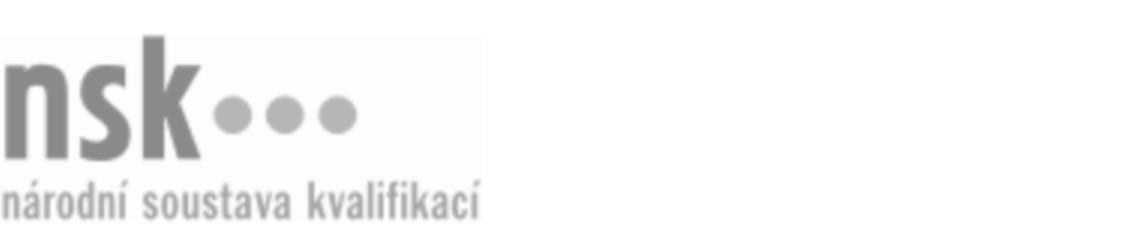 Autorizované osobyAutorizované osobyAutorizované osobyAutorizované osobyAutorizované osobyAutorizované osobyFyzioterapeut a rehabilitační pracovník malých zvířat (kód: 43-001-R) Fyzioterapeut a rehabilitační pracovník malých zvířat (kód: 43-001-R) Fyzioterapeut a rehabilitační pracovník malých zvířat (kód: 43-001-R) Fyzioterapeut a rehabilitační pracovník malých zvířat (kód: 43-001-R) Fyzioterapeut a rehabilitační pracovník malých zvířat (kód: 43-001-R) Fyzioterapeut a rehabilitační pracovník malých zvířat (kód: 43-001-R) Autorizující orgán:Ministerstvo zemědělstvíMinisterstvo zemědělstvíMinisterstvo zemědělstvíMinisterstvo zemědělstvíMinisterstvo zemědělstvíMinisterstvo zemědělstvíMinisterstvo zemědělstvíMinisterstvo zemědělstvíMinisterstvo zemědělstvíMinisterstvo zemědělstvíSkupina oborů:Veterinářství a veterinární prevence (kód: 43)Veterinářství a veterinární prevence (kód: 43)Veterinářství a veterinární prevence (kód: 43)Veterinářství a veterinární prevence (kód: 43)Veterinářství a veterinární prevence (kód: 43)Povolání:Kvalifikační úroveň NSK - EQF:6666666666Platnost standarduPlatnost standarduPlatnost standarduPlatnost standarduPlatnost standarduPlatnost standarduStandard je platný od: 21.08.2019Standard je platný od: 21.08.2019Standard je platný od: 21.08.2019Standard je platný od: 21.08.2019Standard je platný od: 21.08.2019Standard je platný od: 21.08.2019Fyzioterapeut a rehabilitační pracovník malých zvířat,  29.03.2024 1:54:35Fyzioterapeut a rehabilitační pracovník malých zvířat,  29.03.2024 1:54:35Fyzioterapeut a rehabilitační pracovník malých zvířat,  29.03.2024 1:54:35Fyzioterapeut a rehabilitační pracovník malých zvířat,  29.03.2024 1:54:35Strana 1 z 2Autorizované osobyAutorizované osobyAutorizované osobyAutorizované osobyAutorizované osobyAutorizované osobyAutorizované osobyAutorizované osobyAutorizované osobyAutorizované osobyAutorizované osobyAutorizované osobyK této profesní kvalifikaci nejsou zatím přiřazeny žádné autorizované osoby.K této profesní kvalifikaci nejsou zatím přiřazeny žádné autorizované osoby.K této profesní kvalifikaci nejsou zatím přiřazeny žádné autorizované osoby.K této profesní kvalifikaci nejsou zatím přiřazeny žádné autorizované osoby.K této profesní kvalifikaci nejsou zatím přiřazeny žádné autorizované osoby.K této profesní kvalifikaci nejsou zatím přiřazeny žádné autorizované osoby.Fyzioterapeut a rehabilitační pracovník malých zvířat,  29.03.2024 1:54:35Fyzioterapeut a rehabilitační pracovník malých zvířat,  29.03.2024 1:54:35Fyzioterapeut a rehabilitační pracovník malých zvířat,  29.03.2024 1:54:35Fyzioterapeut a rehabilitační pracovník malých zvířat,  29.03.2024 1:54:35Strana 2 z 2